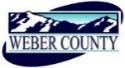 PUBLIC NOTICE is hereby given that the Board of Commissioners of Weber County, Utah will hold a regular commission meeting in Commission Chamber, 2380 Washington Blvd., Ogden, Utah, commencing at 10:00 a.m. on Tuesday, the 10th day of March, 2020.The agenda for the meeting consists of the following:Welcome- Commissioner FroererInvocation- Commissioner JenkinsPledge of Allegiance- Kristy BinghamD.	Thought of the Day- Commissioner HarveyE.	Consent Items-1.	Request for approval of warrants #2495-2523 and #44936-448093 in the amount of $527,260.22. 2.	Request for approval of purchase orders in the amount $162,527.58. 3.	Request for approval of minutes for the meetings held on February 25 and March 3, 2020.4.	Request for approval of ACH payment to USBank in the amount of $170,135.68.5.	Request for approval of business licenses.6.	Request for approval of a contract by and between Weber County and SelectHealth for 2020 Select Value Traditional Insurance Plan.7.	Request for approval of a contract by and between Weber County and SelectHealth for 2020 Select Value HDHP Insurance Plan.8.	Request for approval of a contract by and between Weber County and SelectHealth for 2020 Select Med Traditional Insurance Plan.9.	Request for approval of a contract by and between Weber County and SelectHealth for 2020 Select Med HDHP Insurance Plan.10.	Request for approval of a Severance Agreement by and between Weber County and Sharlott Sutherland. F.	Action Items-1.	Request for approval of a lease agreement by and between the Weber County Library Board of Trustees and the Weber County Library Development Fund for lease of property at the Ogden Valley Branch.	Presenter: Lynnda Wangsgard2. 	Request for approval of a lease agreement by and between the Weber County Library Board of Trustees and the Weber County Library Development Fund for lease of property at the Pleasant Valley Branch.	Presenter: Lynnda Wangsgard3.	Request for approval of a contract by and between Weber County and North Ogden City for the purchase of a Right of Way that will facilitate ADA Sidewalk access at street crossing. 	Presenter: Lynnda Wangsgard4.	Request for approval of a contract by and between Weber County and Davis County for temporary correctional facility nursing services.	Presenter: Chief Aaron PerryG.	     Public Comments- (Please limit comments to 3 minutes)H.       Commissioner Comments-   I.	  Closed Meeting-Request for a motion for a closed meeting to discuss strategy relating to pending or reasonably imminent litigation. J.        Adjourn-CERTIFICATE OF POSTINGThe undersigned duly appointed Executive Assistant in the County Commission Office does hereby certify that the above notice and agenda were posted as required by law this 6th day of March, 2020.							_______________________________							Shelly HalacyIn compliance with the Americans with Disabilities Act, persons needing auxiliary services for these meetings should call the Weber County Commission Office at 801-399-8405 at least 24 hours prior to the meeting. This meeting is streamed live. Information on items presented can be found by clicking highlighted words at the end of the item. 